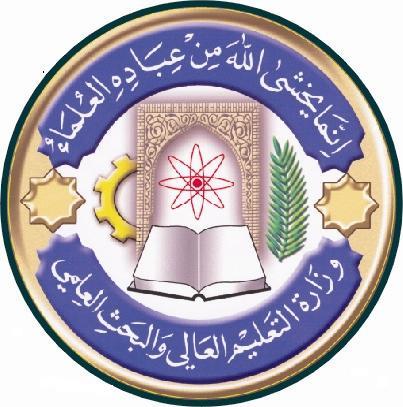 Course Weekly OutlineCourse weekly OutlineInstructor Signature:					                                      Dean Signature:Course InstructorMnal hamzaMnal hamzaMnal hamzaMnal hamzaMnal hamzaE_mailTitlePractical -MicrobiologyPractical -MicrobiologyPractical -MicrobiologyPractical -MicrobiologyPractical -MicrobiologyCourse CoordinatorCourse ObjectiveCourse DescriptionDescription of the type and characterize of Bacteria, virus, fungi and parasite, Description of the type and characterize of Bacteria, virus, fungi and parasite, Description of the type and characterize of Bacteria, virus, fungi and parasite, Description of the type and characterize of Bacteria, virus, fungi and parasite, Description of the type and characterize of Bacteria, virus, fungi and parasite, TextbookReferencesGeof brook, jawets, batel (medcal of microbiology )Simon P.hardy (human microbiology)Geof brook, jawets, batel (medcal of microbiology )Simon P.hardy (human microbiology)Geof brook, jawets, batel (medcal of microbiology )Simon P.hardy (human microbiology)Geof brook, jawets, batel (medcal of microbiology )Simon P.hardy (human microbiology)Geof brook, jawets, batel (medcal of microbiology )Simon P.hardy (human microbiology)Course AssessmentTerm TestsLaboratoryQuizzesProjectFinal ExamCourse AssessmentAs (35%)As (15%)As (10%)----As (40%)General NotesweekDateTopics CoveredLab. Experiment AssignmentsNotes1Position of microbiology in microorganism 2Characterize of micro.3Type of micro.4Bacteria 5Fungi6Parasite 7Virus 8Characterize of bacteria 9Internal and structure of bacteria  10Nutrient of bacteria 11Growth of bacteria  12Reproduction of bacteria  13Control of micro. 14 Antibiotic-1 15Antibiotic-216Half- year BreakHalf- year BreakHalf- year BreakHalf- year BreakHalf- year BreakHalf- year Break